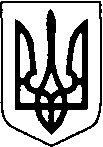 УКРАЇНАЛУЦЬКА РАЙОННА ДЕРЖАВНА АДМІНІСТРАЦІЯРАЙОННА КОМІСІЯ з питань ТЕХНОГЕННО - ЕКоЛОГІЧНОЇ  БЕЗПЕКИ ТА надзвичайних ситуаційвул. Ковельська, . Луцьк, 43001, тел.(0332) 728 144, тел./факс 728 204,  е-mail: info@lutskadm.gov.ua,код ЄДРПОУ 04051425ПРОТОКОЛ № 3засідання районної комісії з питаньтехногенно-екологічної безпеки та надзвичайних ситуаційм. Луцьк                                                                                 31  березня 2020 року                                                                              ГОЛОВУВАВ:          ЯКОВЛЕВ Тарас Володимирович -голова районної державної адміністрації, голова районної комісії  з питань техногенно-екологічної безпеки та надзвичайних ситуацій  ВЗЯЛИ УЧАСТЬ:    члени комісії ТЕБ та НС  Слухали питання: 	Про епідемічну ситуацію на території району, пов’язану із загрозою гострої респіраторної хвороби  COVID-19, спричиненої коронавірусом SARS-CoV-2.	- інформація щодо ситуації на сьогоднішній день на території району ( кількість зареєстрованих інфекованих, з підозрою  на коронавірус), інформація щодо забезпечення  заходів індивідуального захисту  та потреба в них  – доповідають: директор КП «Луцька центральна районна лікарня Луцької районної ради» - Коновал С.М., головний лікар  КНП «Луцький районний центр первинної медичної допомоги Луцької районної ради» -  Чертюк О.П.- інформація щодо здійснення профілактичних і протиепідемічних заходів на території району, робота органів місцевого самоврядування щодо  побутових умов населення, яке перебуває на самоізоляції, здійснення заходів  (дії щодо вивозу сміття, доставка продуктів харчування) – доповідають  Завідувач Луцьким міськрайонним відділом лабораторних досліджень ДУ «Волинський лабораторний центр Міністерства охорони здоров’я – Білоножко Марія Антонівна; начальник Луцького районного управління Головного управління Державної служби України з питань безпечності харчових продуктів та захисту безпечності харчових продуктів та захисту споживачів – Крук Володимир Юхимович;2- Встановлення, облаштування та функціонування контрольно-пропускного пункту на виїздах на в’їздах та виїздах в обласний центр – начальник Луцького районного відділення поліції Луцького відділу поліції головного управління Національної поліції в області – Чих Валентин Іванович - Інформація щодо незахищених верств населення на території району та надання їм допомоги – доповідає заступник голови РДА – Бас І.Л., начальник управління соціального захисту населення райдержадміністрації – Авраменко С.З.Заслухавши інформації та з урахуванням їх обговорення ВИРІШИЛИ:1. Внести доповнення до пункту 2 протоколу № 2 від 16 березня 2020 року районної комісії з питань техногенно-екологічної безпеки та надзвичайних ситуацій, а саме:  Зобов’язати селищного, сільських голів, голів об’єднаних територіальних громад забезпечити  доставку працівників закладів охорони здоров’я, які проживають на території Луцького району  до місць роботи та у зворотному напрямку  використавши при цьому шкільні автобуси (у разі необхідності) або інший транспорт.                                                                                                     2. Рекомендувати головам селищної, сільських рад, об’єднаних територіальних громад в роботі з громадянами, які перебувають на самоізоляції з підозрою на коронавірус:                                                                                                                                  -- забезпечити громадян   засобами дезінфекції для утилізації твердих побутових відходів;- громадянам, які перебувають на самоізоляції з підозрою на коронавірус, попередньо обробляти тверді побутові відходи засобами дезінфекції з подальшою їх передачею до вивозу;- визначити окреме місце для збору твердих побутових відходів з обмеженим доступом до нього;- організувати вивіз таких відходів комунальними службами, забезпечивши при цьому залучених  працівників засобами індивідуального захисту.                                                                                    Термін виконання: Терміново3. Комунальному некомерційному підприємству «Луцький районний центр первинної медичної допомоги Луцької районної ради» спільно з Луцьким районним відділенням поліції Луцького відділу поліції головного управління Національної поліції в області та головами селищної, сільських рад, об’єднаних територіальних громад посилити контроль щодо переміщення громадян які перебувають на самоізоляції та громадян які перебувають на самоізоляції що прибули в Україну за-за кордону.                                                                                     Термін виконання: Терміново4. Головам селищної, сільських рад, об’єднаних територіальних громад надавати допомогу одиноким громадянам, особам з інвалідністю, особам похилого віку та іншим малозахищеним верствам населення  щодо оплати комунальних послуг, доставки продуктів харчування та предметів першої необхідності з метою 3зниження ризику їх зараження із залученням працівників соціальних служб, громадських та волонтерських організацій.	         Термін виконання: ТерміновоГолова комісії                                                                               Тарас ЯКОВЛЕВСекретар                                                                                         Микола МІРЧУК